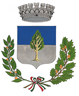 COMUNE DI FRASSINOPROVINCIA DI CUNEOALLEGATO Aper contributi a fondo perduto per spese di gestione, in attuazione del DPCM del 24 settembre 2020 di ripartizione, termini, modalità di accesso e rendicontazione dei contributi ai comuni delle aree interne, a valere sul Fondo di sostegno alle attività economiche, artigianali e commerciali per ciascuno degli anni dal 2020 al 2022 pubblicato sulla Gazzetta ufficiale n. 302 del 4 dicembre 2020Il sottoscritto1nato residente codice fiscale in qualità di dell’impresa2 con sede inFirmatario della domandaLuogo e data di nascitaComune, via – Prov. – CAPCodice fiscale personaleLegale rappresentanteNome di: Impresa (ove ricorre)Comune, via – Prov. – CAP della sede legale/operativacodice fiscale/partita IVAPartita IVAPEC – tel. – emailLa PEC aziendale è obbligatoriaIscritta al Registro Imprese di(ove ricorre)	n. REA	ilAlbo Imprese Artigiane 	Codice ATECO	1 Titolare, legale rappresentante o procuratore speciale (in quest’ultima ipotesi allegare procura o copia autenticata della stessa).2 Indicare la ragione sociale. 	CHIEDE	che l’importo   concesso   sia   accreditato   sul   seguente   conto   corrente   bancario   o   postale   intestatoall’impresa/lavoratore autonomo, individuato come conto corrente:Bancario/PostaleC/Cn.Intestato aIBANConsapevole delle sanzioni penali nel caso di dichiarazioni non veritiere e richiamate dall’art. 76 del DPR 445 del 28/12/2000,di aver preso integrale visione dell’Avviso pubblico per contributi a fondo perduto per spese di gestione, in attuazione del DPCM 24.09.2020 relativo ai commi 65-ter, 65-quater e 65-quinquies dell’articolo 1 della legge 27 dicembre 2017, n. 205, così come modificati dal comma 313 dell'articolo 1 della legge 27 dicembre 2019, n.160 e dall’articolo 243 del decreto-legge n. 34 del 19 maggio 2020;di rientrare nella tipologia di soggetti beneficiari di cui all’articolo 4) dell’Avviso in quanto (barrare la casella pertinente):………………………………………………………………………………………..……………………………………………………………………………………..di possedere i requisiti di ammissibilità di cui allo stesso articolo 4 del presente avvisoche il regime fiscale dell’impresa è il seguente:Regime OrdinarioRegime Ordinario Semplificato / Regime SemplificatoRegime Forfettariodi non essere impresa in difficoltà alla data del	;di non aver cessato l’attività alla data del	;che l’impresa non ha usufruito di benefici considerati illegali o incompatibili dalla Commissione Europea, ovvero di averli restituiti o bloccati in un conto particolare;che l’impresa non è debitrice nei confronti del Comune……….Fotocopia di un proprio documento di identità in corso di validità;Attestazione dei requisiti di ammissibilità rilasciato da uno Studio di Commercialista (Allegato B) Relazione descrittiva (Allegato C).Data, timbro e firma del legale rappresentante   				, lì  	_____________		(firma resa autentica allegando copia di documento 		di identità ai sensi dell’art. 38 DPR 445/2000)Il sottoscritto, ai sensi del D. Lgs. 196/2003 e del Regolamento (UE) 2016/679 "Regolamento Generale sulla Protezione dei dati”, manifesta il consenso a che il Comune di Frassino proceda al trattamento, anche automatizzato, dei dati personali e sensibili, ivi inclusa la loro eventuale comunicazione/diffusione ai soggetti indicati nella predetta informativa, limitatamente ai fini ivi richiamati.Data, timbro e firma del legale rappresentante 	, lì  	(firma resa autentica allegando copia di documento di identità ai sensi dell’art. 38 DPR 445/2000)PAESEPAESECINABIABIABIABIABICABCABCABCABCABNUMERO DI CONTO CORRENTENUMERO DI CONTO CORRENTENUMERO DI CONTO CORRENTENUMERO DI CONTO CORRENTENUMERO DI CONTO CORRENTENUMERO DI CONTO CORRENTENUMERO DI CONTO CORRENTENUMERO DI CONTO CORRENTENUMERO DI CONTO CORRENTENUMERO DI CONTO CORRENTENUMERO DI CONTO CORRENTENUMERO DI CONTO CORRENTEAi sensi dell’art. 38 del D.P.R. n. 445/2000, si allega copia di documento di identità in corso di validitàAi sensi dell’art. 38 del D.P.R. n. 445/2000, si allega copia di documento di identità in corso di validitàTipo Tipo di documento di identità valido – Es. Carta di Identitàn.Numero del documento di identità indicatorilasciato daEnte che ha rilasciato il documento di identità indicatoilData di rilascio del documento di identità indicatoLuogo e Data